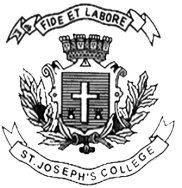 ST. JOSEPH’S COLLEGE (AUTONOMOUS), BENGALURU-27                                                 B.Sc BOTANY – VI SEMESTER                             SEMESTER EXAMINATION - APRIL 2017                             BO 6212: Cytology, Genetics and Plant BreedingTime: 3 hours                                                                                    Max. Marks: 100(For supplementary candidates only)Attach this question paper with the answer scriptDraw diagrams wherever necessaryThis paper contains one printed side and three parts    A. Define or answer any ten of the following             				        2x10=20Raphano-brassicaKaryotypeEndomitosisLeptoteneTest crossAlleleIncomplete dominanceGenetic mappingRunner and stolonLeaf cuttingHybrid vigourEmasculationB. Write brief notes on any five of the following                                                            5x7=35Salivary gland chromosomeUltra structure of a typical chromosomeQuantitative inheritanceLinkageObjectives of plant breedingAir and soil layeringMendel’s law of segregationC. Write comprehensively on any three of the following                                            15X3=45     Mitosis in plant cells and add a note on its significance.“Inheritance does not always depend on nuclear genes”. Substantiate this statementwith examples.Give an account of the methods and techniques of hybridization.  Give a comprehensive account of any five types of grafting.Explain inversions and duplications as chromosomal aberrations and state their evolutionary significance.BO-6212-A-17